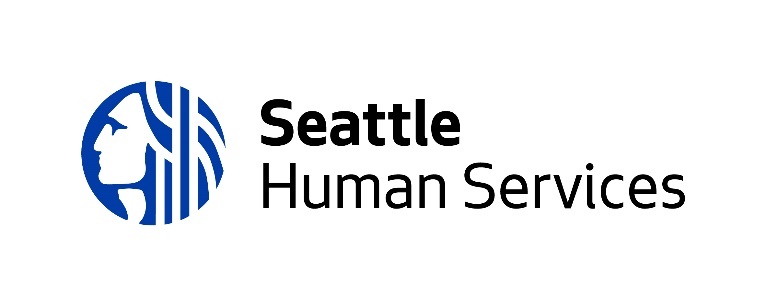 2019Safety: Addressing Impacts of the Criminal Legal SystemRequest for ProposalApplicationInstructions and MaterialsThis Application Instructions and Materials packet contains information and materials for respondents applying for the 2019 Safety Request for Proposal (RFP). The RFP Guidelines is a separate document that provides background on HSD’s guiding principles and results-based accountability framework, and an overview of the RFP program requirements. HSD’s Funding Opportunities webpage provides additional information on agency eligibility; data collection and reporting; contracting; appeals; expectations for culturally responsive services; and the process for selecting successful applications. Completed application packets are due by 12:00 p.m. (noon) on Thursday, June 13, 2019.Application packets must be received in person, by mail, or electronic submission. No faxed or e-mailed proposals will be accepted. Proposals must be received, and date/time stamped by the 12:00 p.m. (noon) deadline on Thursday, June 13, 2019. Late or incomplete proposals or proposals that do not meet the minimum eligibility requirements outlined in this funding opportunity will not be accepted or reviewed for funding consideration.Applicants must make arrangements to ensure that applications are received by HSD by the deadline, regardless of the submission method selected. When using HSD’s Online Submission System, it is advisable to upload application documents several hours prior to the deadline in case you encounter an issue with your internet connectivity which impacts your ability to upload documents. HSD is not responsible for ensuring that applications are received by the deadline.Electronic Submittal:  Application packets may be submitted electronically via HSD’s Online Submission System at http://web6.seattle.gov/hsd/rfi/index.aspx.Hand Delivery or US Mail:  The application packet can be hand-delivered or mailed to:Seattle Human Services DepartmentRFP Response – Safety Attn:  Leslea BowlingDelivery Address			Mailing Address700 5th Ave., 58th Floor			P.O. Box 34215Seattle, WA 98104-5017		Seattle, WA 98124-4215Applications will be rated only on the information requested and outlined in this funding opportunity, including any clarifying information requested by HSD. Do not include a cover letter, brochures, or letters of support. Applications that do not follow the required format may be deemed ineligible and may not be rated.The application should be typed, or word processed on double-sided, letter-sized (8 ½ x 11-inch) sheets. Please use one-inch margins, single spacing, and minimum size 11-point font.The application may not exceed a total of 12 pages. The application includes the narrative sections and attachments (unless the attachment is requested and specifically states that it will not count toward the page limit). Pages which exceed the page limitation will not be included in the rating.Organize your application according to the section headings that follow in Section III. For the narrative questions, please include section titles and question numbers. You do not need to rewrite the questions for specific elements of each question.For Collective Proposals only: For collective proposals submitted by two or more groups and/or agencies, submit one application as described on page 3, Section I of the Guidelines and outlined on page 15, Section I of the Application. One group or agency of the collective will serve as the lead for submission and point of contact. The lead member of the collective will complete the:Application Cover Sheet that includes a signature from each collective members’ Director or authorized representative.Roster of the lead member’s current Board of DirectorsMinutes from the lead member’s last three Board of Directors meetingsCurrent verification of nonprofit status or evidence of incorporation or status as a legal entity. Lead member must have a federal tax identification number/employer identification number.If lead member has an approved indirect rate, a copy of proof that the rate is approved by an appropriate federal agency or another entity.The work of all members of the collective must be reflected in the:Narrative response (see Sections II & III for instructions)Proposal Budget (Attachment 3)Proposal Personnel Detail Budget (Attachment 4)If the collective is proposing a new body of work for the collective, attach a separate start-up timeline for the work.Write a narrative response to sections A – F. Answer each section completely according to the questions. Do not exceed a total of 12 pages for sections A – F combined. Applicants may want to refer to the report on the 2018 Co-Design as context for sections B - F.AT APPLICATION SUBMITTALTo be considered complete, your application packet must include all the following items, or the application may be deemed incomplete and may not be rated:A completed and signed two-page Application Cover Sheet (Attachment 2).A completed Narrative response (see Sections II & III for instructions).A completed Proposal Budget (Attachment 3).A completed Proposal Personnel Detail Budget (Attachment 4).Roster of your current Board of Directors.Minutes from your last three Board of Directors meetings.Current verification of nonprofit status or evidence of incorporation or status as a legal entity. You must have a federal tax identification number/employer identification number.If you are submitting a collective proposal, attach a signed letter from each members’ Director or other authorized representative confirming their work within the proposal. If you have an approved indirect rate, a copy of proof that the rate is approved by an appropriate federal agency or another entity.If you are proposing a new body of work, attach a separate start-up timeline for your work.If you are proposing a significant collaboration or subcontract with another agency, attach a signed letter of intent or collaboration from that agency’s Director or other authorized representative.AFTER MINIMUM ELIGIBILITY SCREENING AND DETERMINATION OF A COMPLETED APPLICATION If HSD does not already have them on file, any or all the following documents may be requested after applications have been determined eligible for review and rating. Agencies have four (4) business days from the date of written request to provide requested documents to the RFP coordinator:A copy of your current fiscal year’s financial statements reports, consisting of the Balance Sheet, Income Statement and Statement of Cash Flows, certified by the agency’s CFO, Finance Officer, or Board Treasurer. A copy of your most recent audit report.A copy of your most recent fiscal year-ending Form 990 report. A current certificate of commercial liability insurance. Note: if selected to receive funding, your insurance must conform to Master Agency Services Agreement (MASA) requirements at the start of the contract.Attachment 1:	Application ChecklistAttachment 2:	Application Cover SheetAttachment 3:	Proposal BudgetAttachment 4:	Proposal Personnel Detail Budget2019 Safety: Addressing Impacts of the Criminal Legal System RFPApplication ChecklistThis checklist is to help you ensure your application is complete prior to submission. Please do not submit this form with your application.Have you….	Read and understood the following additional documents found on the Funding Opportunities Webpage?	HSD Agency Minimum Eligibility Requirements	HSD Client Data and Program Reporting Requirements	HSD Contracting Requirements	HSD Funding Opportunity Selection Process	HSD Appeal Process	HSD Commitment to Funding Culturally Responsive Services	HSD Guiding Principles	HSD Master Agency Services Agreement Sample	Completed and signed the 2-page Application Cover Sheet (Attachment 2)? *If your application names specific partner agencies, representatives from these agencies must also sign the application cover sheet.	Completed each section of the Narrative response?Must not exceed 12 pages (8 ½ x 11), single spaced, double-sided, size 11 font, with 1-inch margins.Page count does not include the required forms (Attachments 2, 3 and 4) and supporting documents requested in this funding opportunity.A completed narrative response addresses all the following:	Proposal Design Description	Community Best or Promising Practices	Key People and Lived Experience  Equity and Empowerment	Partnership and Networks 	Data and Fiscal Management	Completed the full Proposal Budget (Attachment 3)? *	Completed the full Proposal Personnel Detail Budget (Attachment 4)? *	Attached the following supporting documents? *	Roster of your current Board of Directors 	Minutes from your last three (3) Board of Directors meetings	Current verification of nonprofit status or evidence of incorporation or status as a legal entity	If you have an approved indirect rate, have you attached a copy of proof that the rate is approved by an appropriate federal agency or another entity? If you are submitting a collective proposal, have you attached a signed letter from each members’ Director or other authorized representative confirming their work within the narrative response? * If you are proposing a new body of work, have you attached a start-up timeline for your work, beginning January 1, 2020? *	If you are proposing a significant collaboration with another agency, have you attached a signed letter of intent from that agency’s Director or other authorized representative? **These documents do not count against the 12-page limit for the proposal narrative section.All applications are due to the City of Seattle Human Services Department by 12:00 p.m. (noon) on Thursday, June 13, 2019. Application packets received after this deadline will not be considered. See Section I for submission instructions.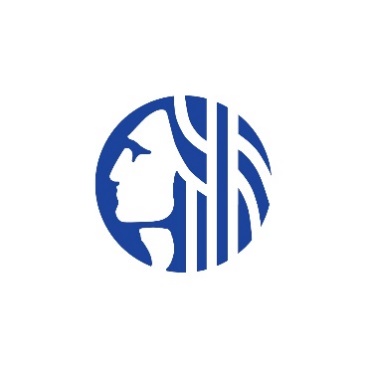 City of SeattleHuman Services Department2019 Safety: Addressing Impacts of the Criminal Legal System Request for ProposalApplication Cover Sheet2019 Safety: Addressing Impacts of the Criminal Legal System RFPProposal BudgetJanuary 1, 2020 – December 31, 2020Excel versions of the budget templates can be found on the application page of the HSD Funding Opportunity Webpage6 Administrative Costs/Indirect Costs:  Human Services Department policy places a fifteen percent (15%) cap on reimbursement for agency indirect costs, based on the total contract budget. Restrictions related to federal approved rates and grant sources still apply.2019 Safety: Addressing Impacts of the Criminal Legal System RFPProposal Personnel Detail BudgetJanuary 1, 2020 – December 31, 2020Excel versions of the budget templates can be found on the application page of the HSD Funding Opportunity WebpageSubmission Instructions & DeadlineFormat InstructionsProposal Narrative & Rating CriteriaNarrative QuestionsProPosal Design Description (30 points)As listed in Section IV of the funding Guidelines, describe the priority and focus population(s) with whom you will work.  In your description, include:Their assets and strengths.Their challenges and concerns.How you will engage the priority and focus population(s).How you will address any barriers they might experience in working with you (transportation, cultural difference, etc.).If you are proposing to work with people outside the identified priority population or focus populations, describe their demographics, assets, strengths, challenges, concerns, and how they are disparately impacted.As listed in Section IV of the funding Guidelines, describe your systems navigation and trauma intervention activities. When and where (locations, times, days of week, how long, etc.) will the activities take place?Provide examples of how you will help the priority and focus population(s) navigate systems, such as the criminal legal system, to meet their basic needs.  Provide examples of how you will support the priority and focus population(s) address trauma and indicate if your activities include any of the examples listed in Section IV of the funding Guidelines.The desired impact of this RFP is to ensure the priority and focus population(s) have their basic needs met and their trauma addressed.How many of the priority and focus population(s) will the proposal engage on an annual basis for systems navigation and trauma intervention?What percent of those with whom you engage will have basic needs met?What percent of those with whom you engage will address trauma?How will you know when you’ve achieved the desired impact?Rating Criteria – A strong application meets all the criteria listed below.Applicant clearly defines the priority population(s) and focus population(s) with whom they will work.Applicant demonstrates an understanding of the assets, strengths, challenges, and concerns of the priority and focus population(s). The work of the proposal is of sufficient frequency and duration to support the desired impact.The proposed work will be conducted in Seattle.Applicant presents a thorough description of the proposal that includes an understanding of systems navigation and trauma intervention and how they will support the priority and focus population(s).Applicant describes activities that demonstrate a likely success in achieving the desired impact of the priority and focus population(s) having basic needs met and addressing trauma.Community best or promising practices (10 points) This RFP will fund systems navigation and trauma intervention activities that align with the community best or promising practices as listed in Section IV of the funding Guidelines.What community best or promising practice(s) are you going to use and why?How will you apply your community best or promising practice(s) to the systems navigation and trauma intervention activities you described in Section A of the Proposal Narrative?Rating Criteria – A strong application meets all the criteria listed below.Applicant clearly identifies and demonstrates an understanding of the community best or promising practice(s) they will use in their proposal.Applicant shows how their community best or promising practice(s) apply to the systems navigation and trauma intervention activities described in Section A of the Proposal Narrative. Key PEOPLE AND LIVED Experience (25 points)This RFP defines lived experience to mean applicants demonstrate competence in crisis and trauma intervention with people harmed by the criminal legal system and embrace the lived experience of communities of color. Describe:Who are the volunteers, staff, and/or supervisors responsible for completing the work of this proposal?  If this is a collective proposal, describe each members’ respective volunteer, staff, and/or supervisor roles in completing the work of this proposal. How are the volunteers, staff, and/or supervisors responsible for the work in the proposal able to relate to the priority and focus population(s) with whom you will engage?Describe the experience and ability of the volunteers, staff, and/or supervisors responsible for the work of the proposal in providing systems navigation and trauma intervention with people harmed by the criminal legal system.How do you keep key people at your organization to ensure there is continuity of services and strong relationships?How does your leadership (managers, executives, and/or board of directors) reflect the priority and focus population(s) with whom you will engage?If you do not have key people in place, describe your recruitment and hiring plan.Rating Criteria – A strong application meets all the criteria listed below.Applicant demonstrates sufficient staffing and adequate supervision to complete the work of this proposal.If this is a collective proposal, each members’ volunteer, staff, and supervision role(s) for the work in this proposal are clear.Applicant shows how the volunteers, staff, and/or supervisors responsible the work of the proposal relate to the priority and focus population(s).Applicant thoroughly describes the experience and ability of volunteers, staff, and/or supervisors to provide systems navigation and trauma intervention with people harmed by the criminal legal system.Applicant demonstrates the ability to retain key people who maintain continuity of services and strong relationships.Applicant indicates how their leadership (managers, executives, and/or board of directors) reflect the priority and focus population(s).If applicable, applicant’s recruitment and hiring plan ensures key people are quickly in place and share lived experiences with people harmed by the criminal legal system.EQUITY AND EMPOWERMENT (10 points)This RFP defines equity as applicants being culturally relevant and demonstrating the ability to be culturally responsive to the proposed priority and focus population(s). Empowerment means applicants work to empower the people with whom they propose to engage. Empowerment may be described as building self-determination, developing leadership capacity, and centering those most impacted.  Describe:How do you collaborate with the individuals, families and communities harmed by the criminal legal system?How do you develop leadership in people harmed by the criminal legal system?How are people harmed by the criminal legal system involved in your decision making?How will you honor the history, culture, families, and community of the people with whom you will work in your proposal?Rating Criteria – A strong application meets all the criteria listed below.Applicant demonstrates ability to collaborate with individuals, families and communities harmed by the criminal legal system.Applicant clearly describes how they develop leadership in people harmed by the criminal legal system.Applicant includes people harmed by the criminal legal system in the decision making of the agency or group.Applicant describes how they will honor the history, culture, families, and community of the people with whom they will work in their proposal.Partnership and Networks (10 points)A theme in the community best or promising practices for this RFP is the role and use of partners and networks. All funded applicants will be required to participate in a data and learning cohort that will meet regularly. This cohort will develop partnerships and share resources to support community best or promising practices implemented by funded applicants.How does the use of partners and networks enhance the systems navigation and trauma intervention activities you described in Section A of the Proposal Narrative?Describe the role and use of partners and networks in the community best or promising practice(s) you described in Section B of the Proposal Narrative.How will partners and networks ensure the priority and focus population(s) are not further harmed by the criminal legal system?How will you partner or collaborate to shift power to the people harmed by the criminal legal system?Rating Criteria – A strong application meets all the criteria listed below.Applicant explains how partners and networks enhance their systems navigation and trauma intervention activities as described in Section A of the Proposal Narrative.Applicant clearly articulates the role and use of partners and networks in the community best or promising practice(s) as described in Section B of the Proposal Narrative.Applicant indicates how partners and networks will ensure the priority and focus population(s) are not further harmed by the criminal legal system.Applicant describes how they will partner and collaborate to shift power to the people harmed by the criminal legal system. DATA and fiscal management (10 points) Applicants will need to review the HSD Agency Minimum Eligibility Requirements and HSD Contracting Requirements to determine if they want to have an established agency act as fiscal sponsor.Rating Criteria – A strong application meets all the criteria listed below.Applicant describes data collection and management practices, including protection of confidential data.Applicant describes how they collect, analyze, and use information from people harmed by the criminal legal system.Applicant has a fiscal management system which maintains internal controls and follows Generally Accepted Accounting Principles (GAAP). If applicant lacks fiscal management capabilities, applicant identifies its fiscal sponsor.Narrative Total = 95 pointsBUDGET FORMS, ATTACHMENTS 3 AND 4 (5 points)Complete a Proposal Budget and Proposal Personnel Detail Budget.  Budget worksheets will not be counted towards the 12-page narrative limit.List expenses in your Proposal Budget that include training funds and funds for systems navigation supports.Rating Criteria – A strong application meets all the criteria listed below.Budget is realistic, accurate, and adequate for the proposal.Proposal Budget includes training funds for key people and funds for systems navigation supports such as Orca cards, identification, work boots, etc.Proposal Personnel Detail Budget includes living wages and benefits for key people.If this is a collective proposal, budgeted funds for collective members are commensurate with their roles and work in the proposal.  Budget Total = 5 pointsTotal Proposal = 100 pointsCompleted Application RequirementsList of Attachments & Related MaterialsApplicant Name:Applicant Name:Applicant Name:Applicant Name:Applicant Name:Applicant Name:Applicant Executive Director:Applicant Executive Director:Applicant Executive Director:Applicant Executive Director:Applicant Executive Director:Applicant Executive Director:Applicant Primary ContactApplicant Primary ContactApplicant Primary ContactApplicant Primary ContactApplicant Primary ContactApplicant Primary ContactApplicant Primary ContactApplicant Primary ContactApplicant Primary ContactApplicant Primary ContactApplicant Primary ContactApplicant Primary ContactApplicant Primary ContactApplicant Primary ContactApplicant Primary ContactApplicant Primary ContactApplicant Primary ContactApplicant Primary ContactName:Title:Title:Address:Email:Phone #:Applicant TypeApplicant TypeApplicant TypeApplicant TypeApplicant TypeApplicant TypeApplicant TypeApplicant TypeApplicant TypeApplicant TypeApplicant TypeApplicant TypeApplicant TypeApplicant TypeApplicant TypeApplicant TypeApplicant TypeApplicant Type  Non-Profit  Non-Profit  Non-Profit  For Profit  For Profit  For Profit  For Profit  Public Agency  Public Agency  Public Agency  Public Agency  Other (Specify):        Other (Specify):        Other (Specify):        Other (Specify):        Other (Specify):        Other (Specify):      Federal Tax ID or EIN:Federal Tax ID or EIN:Federal Tax ID or EIN:Federal Tax ID or EIN:Federal Tax ID or EIN:DUNS Number:DUNS Number:DUNS Number:DUNS Number:WA Business License Number:WA Business License Number:WA Business License Number:WA Business License Number:WA Business License Number:WA Business License Number:WA Business License Number:Does this proposal include a new body of work?Does this proposal include a new body of work?Does this proposal include a new body of work?Does this proposal include a new body of work?Does this proposal include a new body of work?Does this proposal include a new body of work?Does this proposal include a new body of work?Proposal Name:Proposal Name:Proposal Name:Proposal Name:Proposal Name:Proposal Name:Proposal Name:Priority Population for the proposal:Priority Population for the proposal:Priority Population for the proposal:Priority Population for the proposal:Priority Population for the proposal:Priority Population for the proposal:Priority Population for the proposal:Focus Population(s) for the proposal:Focus Population(s) for the proposal:Focus Population(s) for the proposal:Focus Population(s) for the proposal:Focus Population(s) for the proposal:Focus Population(s) for the proposal:Focus Population(s) for the proposal:Funding Amount Requested:Funding Amount Requested:Funding Amount Requested:Funding Amount Requested:Funding Amount Requested:Funding Amount Requested:Funding Amount Requested:# of people harmed by the criminal legal system in Seattle supported by the proposal:# of people harmed by the criminal legal system in Seattle supported by the proposal:# of people harmed by the criminal legal system in Seattle supported by the proposal:# of people harmed by the criminal legal system in Seattle supported by the proposal:# of people harmed by the criminal legal system in Seattle supported by the proposal:# of people harmed by the criminal legal system in Seattle supported by the proposal:# of people harmed by the criminal legal system in Seattle supported by the proposal:In which City Council District is your proposal located?Council district search pageIn which City Council District is your proposal located?Council district search pageIn which City Council District is your proposal located?Council district search pageIn which City Council District is your proposal located?Council district search pageIn which City Council District is your proposal located?Council district search pageIn which City Council District is your proposal located?Council district search pageIn which City Council District is your proposal located?Council district search pageIs this a collective proposal?If yes, include a signature from each collective members’ Director or authorized representative below.Is this a collective proposal?If yes, include a signature from each collective members’ Director or authorized representative below.Is this a collective proposal?If yes, include a signature from each collective members’ Director or authorized representative below.Is this a collective proposal?If yes, include a signature from each collective members’ Director or authorized representative below.Is this a collective proposal?If yes, include a signature from each collective members’ Director or authorized representative below.Is this a collective proposal?If yes, include a signature from each collective members’ Director or authorized representative below.Is this a collective proposal?If yes, include a signature from each collective members’ Director or authorized representative below.Partner Agency or Group        (if applicable):Partner Agency or Group        (if applicable):Partner Agency or Group        (if applicable):Partner Agency or Group        (if applicable):Partner Agency or Group        (if applicable):Partner Agency or Group        (if applicable):Partner Agency or Group        (if applicable):Contact Name:Contact Name:Title:Title:Address:Address:Email:Email:Phone Number:Phone Number:Phone Number:Signature of partner agency representative: 	Date: Signature of partner agency representative: 	Date: Signature of partner agency representative: 	Date: Signature of partner agency representative: 	Date: Signature of partner agency representative: 	Date: Signature of partner agency representative: 	Date: Signature of partner agency representative: 	Date: Signature of partner agency representative: 	Date: Signature of partner agency representative: 	Date: Signature of partner agency representative: 	Date: Signature of partner agency representative: 	Date: Signature of partner agency representative: 	Date: Signature of partner agency representative: 	Date: Signature of partner agency representative: 	Date: Signature of partner agency representative: 	Date: Signature of partner agency representative: 	Date: Signature of partner agency representative: 	Date: Signature of partner agency representative: 	Date: Signature of partner agency representative: 	Date: Signature of partner agency representative: 	Date: Signature of partner agency representative: 	Date: Signature of partner agency representative: 	Date: Signature of partner agency representative: 	Date: Signature of partner agency representative: 	Date: Signature of partner agency representative: 	Date: Signature of partner agency representative: 	Date: Signature of partner agency representative: 	Date: Signature of partner agency representative: 	Date: Signature of partner agency representative: 	Date: Signature of partner agency representative: 	Date: Signature of partner agency representative: 	Date: Signature of partner agency representative: 	Date: Signature of partner agency representative: 	Date: Signature of partner agency representative: 	Date: Partner Agency (if applicable):Partner Agency (if applicable):Partner Agency (if applicable):Partner Agency (if applicable):Partner Agency (if applicable):Partner Agency (if applicable):Partner Agency (if applicable):Contact Name:Contact Name:Title:Title:Address:Address:Email:Email:Phone Number:Phone Number:Phone Number:Signature of partner agency representative: 	Date: Signature of partner agency representative: 	Date: Signature of partner agency representative: 	Date: Signature of partner agency representative: 	Date: Signature of partner agency representative: 	Date: Signature of partner agency representative: 	Date: Signature of partner agency representative: 	Date: Signature of partner agency representative: 	Date: Signature of partner agency representative: 	Date: Signature of partner agency representative: 	Date: Signature of partner agency representative: 	Date: Signature of partner agency representative: 	Date: Signature of partner agency representative: 	Date: Signature of partner agency representative: 	Date: Signature of partner agency representative: 	Date: Signature of partner agency representative: 	Date: Signature of partner agency representative: 	Date: Signature of partner agency representative: 	Date: Signature of partner agency representative: 	Date: Signature of partner agency representative: 	Date: Signature of partner agency representative: 	Date: Signature of partner agency representative: 	Date: Signature of partner agency representative: 	Date: Signature of partner agency representative: 	Date: Signature of partner agency representative: 	Date: Signature of partner agency representative: 	Date: Signature of partner agency representative: 	Date: Signature of partner agency representative: 	Date: Signature of partner agency representative: 	Date: Signature of partner agency representative: 	Date: Signature of partner agency representative: 	Date: Signature of partner agency representative: 	Date: Signature of partner agency representative: 	Date: Signature of partner agency representative: 	Date: Authorized physical signature of applicant/lead organization Authorized physical signature of applicant/lead organization Authorized physical signature of applicant/lead organization Authorized physical signature of applicant/lead organization Authorized physical signature of applicant/lead organization Authorized physical signature of applicant/lead organization Authorized physical signature of applicant/lead organization Authorized physical signature of applicant/lead organization Authorized physical signature of applicant/lead organization Authorized physical signature of applicant/lead organization Authorized physical signature of applicant/lead organization Authorized physical signature of applicant/lead organization Authorized physical signature of applicant/lead organization Authorized physical signature of applicant/lead organization Authorized physical signature of applicant/lead organization Authorized physical signature of applicant/lead organization Authorized physical signature of applicant/lead organization Authorized physical signature of applicant/lead organization To the best of my knowledge and belief, all information in this application is true and correct. The document has been duly authorized by the governing body of the applicant who will comply with all contractual obligations if the applicant is awarded funding.To the best of my knowledge and belief, all information in this application is true and correct. The document has been duly authorized by the governing body of the applicant who will comply with all contractual obligations if the applicant is awarded funding.To the best of my knowledge and belief, all information in this application is true and correct. The document has been duly authorized by the governing body of the applicant who will comply with all contractual obligations if the applicant is awarded funding.To the best of my knowledge and belief, all information in this application is true and correct. The document has been duly authorized by the governing body of the applicant who will comply with all contractual obligations if the applicant is awarded funding.To the best of my knowledge and belief, all information in this application is true and correct. The document has been duly authorized by the governing body of the applicant who will comply with all contractual obligations if the applicant is awarded funding.To the best of my knowledge and belief, all information in this application is true and correct. The document has been duly authorized by the governing body of the applicant who will comply with all contractual obligations if the applicant is awarded funding.To the best of my knowledge and belief, all information in this application is true and correct. The document has been duly authorized by the governing body of the applicant who will comply with all contractual obligations if the applicant is awarded funding.To the best of my knowledge and belief, all information in this application is true and correct. The document has been duly authorized by the governing body of the applicant who will comply with all contractual obligations if the applicant is awarded funding.To the best of my knowledge and belief, all information in this application is true and correct. The document has been duly authorized by the governing body of the applicant who will comply with all contractual obligations if the applicant is awarded funding.To the best of my knowledge and belief, all information in this application is true and correct. The document has been duly authorized by the governing body of the applicant who will comply with all contractual obligations if the applicant is awarded funding.To the best of my knowledge and belief, all information in this application is true and correct. The document has been duly authorized by the governing body of the applicant who will comply with all contractual obligations if the applicant is awarded funding.To the best of my knowledge and belief, all information in this application is true and correct. The document has been duly authorized by the governing body of the applicant who will comply with all contractual obligations if the applicant is awarded funding.To the best of my knowledge and belief, all information in this application is true and correct. The document has been duly authorized by the governing body of the applicant who will comply with all contractual obligations if the applicant is awarded funding.To the best of my knowledge and belief, all information in this application is true and correct. The document has been duly authorized by the governing body of the applicant who will comply with all contractual obligations if the applicant is awarded funding.To the best of my knowledge and belief, all information in this application is true and correct. The document has been duly authorized by the governing body of the applicant who will comply with all contractual obligations if the applicant is awarded funding.To the best of my knowledge and belief, all information in this application is true and correct. The document has been duly authorized by the governing body of the applicant who will comply with all contractual obligations if the applicant is awarded funding.To the best of my knowledge and belief, all information in this application is true and correct. The document has been duly authorized by the governing body of the applicant who will comply with all contractual obligations if the applicant is awarded funding.To the best of my knowledge and belief, all information in this application is true and correct. The document has been duly authorized by the governing body of the applicant who will comply with all contractual obligations if the applicant is awarded funding.Name and Title of Authorized Representative:Name and Title of Authorized Representative:Name and Title of Authorized Representative:Name and Title of Authorized Representative:Name and Title of Authorized Representative:Name and Title of Authorized Representative:Name and Title of Authorized Representative:Name and Title of Authorized Representative:Name and Title of Authorized Representative:Name and Title of Authorized Representative:Signature of Authorized Representative:Signature of Authorized Representative:Signature of Authorized Representative:Signature of Authorized Representative:Signature of Authorized Representative:Signature of Authorized Representative:Signature of Authorized Representative:Signature of Authorized Representative:Signature of Authorized Representative:Date:Applicant Agency Name:Proposed Program Name:Amount by Fund SourceAmount by Fund SourceAmount by Fund SourceAmount by Fund SourceItemRequested HSD FundingOther1Other1Other1Total Project1000 - PERSONNEL SERVICES
1110  Salaries (Full- & Part-Time) $                      1300  Fringe Benefits $                      1400  Other Employee Benefits2 $                      SUBTOTAL - PERSONNEL SERVICES $                     $                      $                      $                   $                      2000 - 4000 - SUPPLIES, OTHER SERVICES & CHARGES
2100  Office Supplies $                     2200  Operating Supplies3 $                      2300  Repairs & Maintenance Supplies $                      3100  Expert & Consultant Services $                      3140  Contractual Employment $                       3150  Data Processing $                      3190  Other Professional Services including collective member subcontract(s)4 $                      3210  Telephone $                      3220  Postage $                      3300  Automobile Expense $                      3310  Convention & Travel $                      3400  Advertising $                      3500  Printing & Duplicating $                      3600  Insurance $                       3700  Public Utility Services $                      3800  Repairs & Maintenance $                      3900  Rentals - Buildings $                                 Rentals - Equipment $                      4210  Education Expense $                      4290  Other Miscellaneous Expenses5 $                      4999  Administrative Costs/Indirect Costs6 $                      SUBTOTAL - SUPPLIES, OTHER SERVICES & CHARGES $                      $                       $                      $                   $                      TOTAL EXPENDITURES $                      $                       $                      $                   $                      1 Identify specific funding sources included under the"Other" column(s) above:1 Identify specific funding sources included under the"Other" column(s) above:2 Other Employee Benefits - Itemize below:2 Other Employee Benefits - Itemize below:2 Other Employee Benefits - Itemize below: $  $  $  $  $  $  $  $ Total $ TotalTotal $ 3 Operating Supplies - Itemize below (Do Not Include Office Supplies):3 Operating Supplies - Itemize below (Do Not Include Office Supplies):4 Other Professional Services including collective member subcontracts - Itemize below:4 Other Professional Services including collective member subcontracts - Itemize below:4 Other Professional Services including collective member subcontracts - Itemize below: $  $  $  $  $  $  $  $ Total $ TotalTotal $ 5 Other Miscellaneous Expenses - Itemize below:5 Other Miscellaneous Expenses - Itemize below:6 Administrative Costs/Indirect Costs - Itemize below:6 Administrative Costs/Indirect Costs - Itemize below:6 Administrative Costs/Indirect Costs - Itemize below: $  $  $  $  $  $  $  $ Total $ TotalTotal $ Does the agency have a federally approved rate?Does the agency have a federally approved rate?YesNoIf yes, provide the rate.Applicant Name:Proposal Name:Agency’s Full-Time Equivalent (FTE) =Agency’s Full-Time Equivalent (FTE) =hours/weekhours/weekhours/weekhours/weekAmount by Fund Source(s)Amount by Fund Source(s)Amount by Fund Source(s)Amount by Fund Source(s)Amount by Fund Source(s)Position TitleStaff NameStaff NameStaff NameFTE# of Hours EmployedHourly RateRequested HSD FundingOther Fund SourceOther Fund SourceOther Fund SourceTotal ProposalSubtotal – Salaries & WagesSubtotal – Salaries & WagesSubtotal – Salaries & WagesSubtotal – Salaries & WagesSubtotal – Salaries & WagesSubtotal – Salaries & WagesSubtotal – Salaries & WagesPersonnel Benefits:Personnel Benefits:Personnel Benefits:Personnel Benefits:Personnel Benefits:Personnel Benefits:Personnel Benefits:Personnel Benefits:Personnel Benefits:Personnel Benefits:Personnel Benefits:Personnel Benefits:FICAFICAFICAFICAFICAFICAFICAPensions/RetirementPensions/RetirementPensions/RetirementPensions/RetirementPensions/RetirementPensions/RetirementPensions/RetirementIndustrial InsuranceIndustrial InsuranceIndustrial InsuranceIndustrial InsuranceIndustrial InsuranceIndustrial InsuranceIndustrial InsuranceHealth/DentalHealth/DentalHealth/DentalHealth/DentalHealth/DentalHealth/DentalHealth/DentalUnemployment CompensationUnemployment CompensationUnemployment CompensationUnemployment CompensationUnemployment CompensationUnemployment CompensationUnemployment CompensationOther Employee BenefitsOther Employee BenefitsOther Employee BenefitsOther Employee BenefitsOther Employee BenefitsOther Employee BenefitsOther Employee BenefitsSubtotal – Personnel Benefits:Subtotal – Personnel Benefits:Subtotal – Personnel Benefits:Subtotal – Personnel Benefits:Subtotal – Personnel Benefits:Subtotal – Personnel Benefits:Subtotal – Personnel Benefits:Total Personnel Costs (Salaries & Benefits):Total Personnel Costs (Salaries & Benefits):Total Personnel Costs (Salaries & Benefits):Total Personnel Costs (Salaries & Benefits):Total Personnel Costs (Salaries & Benefits):Total Personnel Costs (Salaries & Benefits):Total Personnel Costs (Salaries & Benefits):